柚子もぎ応援をしていただく方へ。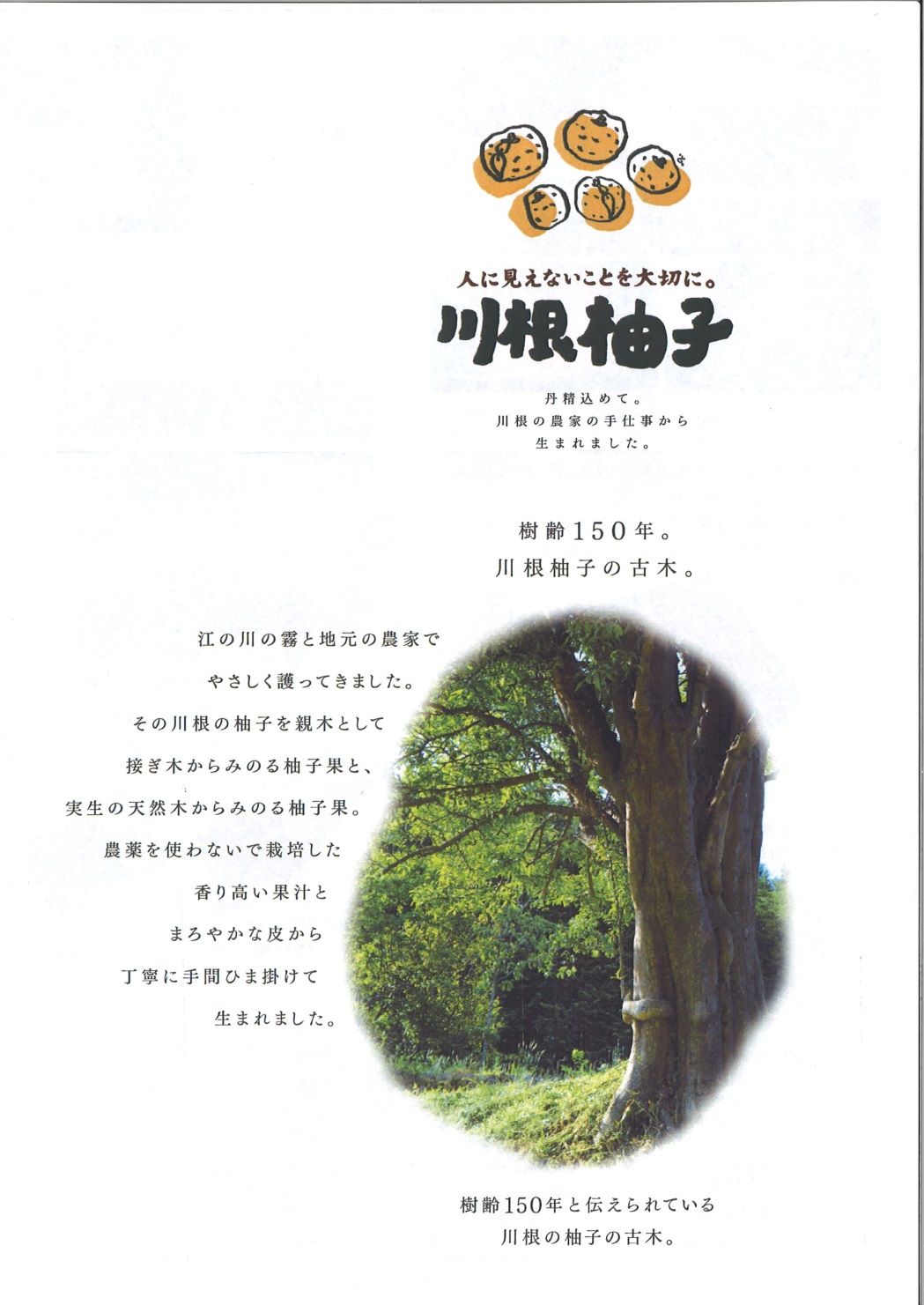 ■作業内容について　　　柚子の棘（とげ）うち　　　柚子の枝には、棘が生えています。棘打ちには厚手の手袋と剪定ばさみが必要です。柚子もぎ用のはさみ、ヘルメットは主催者でも準備いたします。　　　柚子もぎ　　　手の届く範囲でひとつずつはさみを使い傷つけないように、丁寧にもぎ取ります。■その他ボランティア保険に加入いたします。万一ケガが発生したら誠意をもって対応させていただきます。参加者各自の自己責任という事でご参加いただければ幸いです。　　　 時節柄、冷え込むこともあります。防寒対策も忘れずに。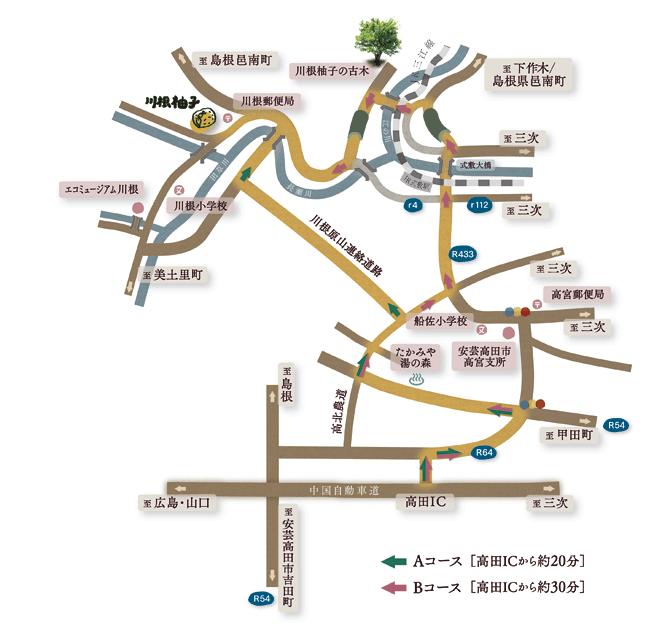 柚子もぎ応援　申込書安芸高田市　商工観光課　行（FAX 0826-42-1003）(メールアドレス shohkohkankoh@city.akitakata.lg.jp)この名簿は、主催者が責任を持って管理します。この行事以外に利用することはありません。フリガナお 名 前性別男　　女年齢才住    所連 絡 先住所　〒電話　　　　　　　　　　　　　　　　　FAXE-mail住所　〒電話　　　　　　　　　　　　　　　　　FAXE-mail住所　〒電話　　　　　　　　　　　　　　　　　FAXE-mail同 行 者●お名前　　　　　　　　　　　　　　　　　　　●性別　　男・女　　　●年齢　　　才●お名前　　　　　　　　　　　　　　　　　　　●性別　　男・女　　　●年齢　　　才●お名前　　　　　　　　　　　　　　　　　　　●性別　　男・女　　　●年齢　　　才●お名前　　　　　　　　　　　　　　　　　　　●性別　　男・女　　　●年齢　　　才●お名前　　　　　　　　　　　　　　　　　　　●性別　　男・女　　　●年齢　　　才●お名前　　　　　　　　　　　　　　　　　　　●性別　　男・女　　　●年齢　　　才●お名前　　　　　　　　　　　　　　　　　　　●性別　　男・女　　　●年齢　　　才●お名前　　　　　　　　　　　　　　　　　　　●性別　　男・女　　　●年齢　　　才●お名前　　　　　　　　　　　　　　　　　　　●性別　　男・女　　　●年齢　　　才